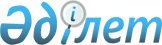 Об утверждении Правил установления ограничения (приостановления) права пользования дикорастущими растениямиПриказ и.о. Министра экологии и природных ресурсов Республики Казахстан от 20 марта 2023 года № 92. Зарегистрирован в Министерстве юстиции Республики Казахстан 30 марта 2023 года № 32168.       В соответствии с подпунктом 7) пункта 1 статьи 9 Закона Республики Казахстан "О растительном мире" ПРИКАЗЫВАЮ:       1. Утвердить прилагаемые Правила установления ограничения (приостановления) права пользования дикорастущими растениями.      2. Комитету лесного хозяйства и животного мира Министерства экологии и природных ресурсов Республики Казахстан в установленном законодательством порядке обеспечить:      1) государственную регистрацию настоящего приказа в Министерстве юстиции Республики Казахстан;      2) размещение настоящего приказа на интернет-ресурсе Министерства экологии и природных ресурсов Республики Казахстан после его официального опубликования;      3) в течение десяти рабочих дней после государственной регистрации настоящего приказа представление в Департамент юридической службы Министерства экологии и природных ресурсов Республики Казахстан сведений об исполнении мероприятий, предусмотренных подпунктами 1) и 2) настоящего пункта.      3. Контроль за исполнением настоящего приказа возложить на курирующего вице-министра экологии и природных ресурсов Республики Казахстан.      4. Настоящий приказ вводится в действие по истечении десяти календарных дней со дня его опубликования. Правила установления ограничения (приостановления) права пользования дикорастущими растениями Глава 1. Общие положения       1. Настоящие Правила установления ограничения (приостановления) права пользования дикорастущими растениями разработаны в соответствии с подпунктом 7) пункта 1 статьи 9 Закона Республики Казахстан "О растительном мире" и определяют порядок установления ограничения (приостановления) права пользования дикорастущими растениями.      2. В настоящих Правилах используются следующие основные понятия:      1) дикорастущие растения – виды растений, произрастающие и распространяющиеся в естественных для них природных условиях;      2) растения – сосудистые, мохообразные растения, водоросли, а также лишайники и грибы;      3) растительный мир – совокупность видов растений, их популяций и сообществ, произрастающих в естественных условиях, а также искусственно высаженных на определенной территории;      4) уполномоченный орган в области охраны, защиты, восстановления и использования растительного мира (далее – уполномоченный орган) – центральный исполнительный орган, осуществляющий руководство и межотраслевую координацию в области охраны, защиты, восстановления и использования растительного мира.      3. В целях сохранения растительного мира государственные органы и местные исполнительные органы в пределах своей компетенции устанавливают ограничение (приостановление) права пользования дикорастущими растениями:      1) при возникновении угроз отдельным видам растений, их популяциям, сообществам и местам произрастания, сохранению генофонда растений;      2) для поддержания уникального видового разнообразия территории, а также редкого или типичного природного ландшафта;       3) на участках земель, зарезервированных для создания или расширения особо охраняемых природных территорий, а также находящихся в охранных зонах особо охраняемых природных территорий, в соответствии с законодательством Республики Казахстан в области особо охраняемых природных территорий;        4) на участках государственного лесного фонда в соответствии с лесным законодательством Республики Казахстан;        5) на участках земель, водных объектов с редкими и находящимися под угрозой исчезновения, эндемичными и реликтовыми видами растений;       6) на участках земель, предоставленных и использующихся для проведения научно-исследовательских работ;      7) на участках земель с растениями, подвергшимися деградации и требующими проведения работ по их восстановлению.      4. Ограничения (приостановления) права пользования дикорастущими растениями устанавливаются в отношении:      1) дикорастущих растений, в том числе редких и находящихся под угрозой исчезновения, отнесенных в соответствии с законодательством Республики Казахстан об особо охраняемых природных территориях к объектам природно-заповедного фонда, и мест (среды) их произрастания;      2) видов (их биотопов, сообществ), внутривидовых форм растений, сохранение которых необходимо в целях поддержания видового (внутривидового) разнообразия, сохранения биотопов и природных объектов, а также мест (среды) их произрастания;       3) растительности редких или типичных ландшафтов в целях обеспечения их сохранения и привлекательности либо предупреждения деградации земель;       4) растительных сообществ на участках земель, зарезервированных для создания особо охраняемых природных территорий, а также находящихся в границах охранных зон особо охраняемых природных территорий и буферных зон селекционно-семеноводческих объектов, рекреационных зон.      5. В целях сохранения объектов растительного мира ограничения (приостановления) права пользования дикорастущими растениями устанавливаются с учетом географических, климатических особенностей ареалов (областей распространения) объектов растительного мира, состояния их запасов.      6. Ограничения (приостановления) права пользования дикорастущими растениями устанавливаются:      1) по территории: на всей территории Республики Казахстан, на межрегиональном уровне, в административных границах отдельных территориальных единиц либо их частей, а также на отдельных участках;       2) по времени: на определенные сроки либо постоянно (без указания сроков действия);       3) по степени отрицательного воздействия на объекты растительного мира:       на размещение чужеродных видов и культурных растений в естественных экосистемах;       на применение при обращении с объектами растительного мира отдельных технологий, способов, технических и химических средств;       на интродукцию, акклиматизацию и гибридизацию дикорастущих растений;       на использование либо изменение объемов изъятия отдельных видов растений, использование естественных пастбищ и сенокосов;      4) по степени отрицательного воздействия на человека и животных:      на сбор (заготовку) плодов, ягод, грибов, орехов, лекарственных и пищевых растений в экологически неблагоприятных зонах;      на заготовку и использование растительного сырья в зонах радиоактивного и химического заражения территорий;      на культивирование, сбор и заготовку растений, содержащих ядовитые, наркотические и психотропные вещества, культивирование растений-аллергенов. Глава 2. Порядок установления ограничения (приостановления) права пользования дикорастущими растениями       7. Ограничения (приостановления) права пользования дикорастущими растениями в области растительного мира устанавливаются на основании данных государственного учета, кадастра и мониторинга объектов растительного мира, представлений государственных контрольных и надзорных органов, акиматов областей, городов республиканского значения, столицы, рекомендаций научных, проектных и общественных организаций, а также обязательств по международным договорам, участником которых является Республика Казахстан.       8. Ограничения (приостановления) права пользования дикорастущими растениями в области растительного мира устанавливаются:      1) уполномоченным органом, отнесенным к его компетенции;      2) уполномоченным органом в области лесного хозяйства по растительным объектам, расположенным на территории государственного лесного фонда;      3) уполномоченным органом в области особо охраняемых природных территорий по особо охраняемым природным территориям республиканского значения, по объектам природно-заповедного фонда;      4) уполномоченным органом в области агропромышленного комплекса по естественным пастбищам и сенокосам, кроме расположенных на территории государственного лесного фонда и особо охраняемых природных территорий;      5) уполномоченным органом в сфере оборота наркотических средств, психотропных веществ, их аналогов и прекурсоров (в области культивирования, сбора, заготовки растений и трав, содержащих наркотические и психотропные вещества);      6) акиматами областей (на территории особо охраняемых природных территорий местного значения, озеленительным посадкам городов и иных населенных пунктов).      9. При решении об установлении ограничений (приостановлений) права пользования дикорастущими растениями в течение одного дня уведомляется уполномоченный орган в области охраны, защиты, восстановления и использования растительного мира.© 2012. РГП на ПХВ «Институт законодательства и правовой информации Республики Казахстан» Министерства юстиции Республики Казахстан      И.о. министра экологии и природных ресурсовРеспублики Казахстан       И.о. министра экологии и природных ресурсовРеспублики Казахстан Н. Шарбиев      "СОГЛАСОВАН"Министерство сельского хозяйстваРеспублики Казахстан      "СОГЛАСОВАН"Министерство сельского хозяйстваРеспублики Казахстан      "СОГЛАСОВАН"Министерство финансовРеспублики Казахстан      "СОГЛАСОВАН"Министерство финансовРеспублики Казахстан      "СОГЛАСОВАН"Министерство культуры и спортаРеспублики Казахстан      "СОГЛАСОВАН"Министерство культуры и спортаРеспублики Казахстан      "СОГЛАСОВАН"Министерство национальной экономикиРеспублики Казахстан      "СОГЛАСОВАН"Министерство национальной экономикиРеспублики Казахстан      "СОГЛАСОВАН"Министерство внутренних дел Республики Казахстан      "СОГЛАСОВАН"Министерство внутренних дел Республики КазахстанУтверждены приказом
И.о. министра экологии
и природных ресурсов
Республики Казахстан
от 20 марта 2023 года № 92Утверждены приказом
И.о. министра экологии
и природных ресурсов
Республики Казахстан
от 20 марта 2023 года № 92